Заберите свою демоверсию ОРИГИНАЛ-МАКЕТ.ПРОУважаемые коллеги!Уже сейчас вы можете получить доступ к демоверсии сервиса ОРИГИНАЛ-МАКЕТ.ПРО, которую в рамках круглого стола «Организация удаленной работы в типографии» представил спикер АО «ПРОМИС» Максим Калинин.Система ОРИГИНАЛ-МАКЕТ.ПРО помогает оптимизировать взаимодействия между заказчиком и изготовителем полиграфической продукции, отслеживать ход работ над проектом в режиме реального времени, оперативно согласовывать макеты и чертежи, а также сохранять все версии в едином пространстве.Ваш подарок – 3 месяца бесплатного использования сервиса! Чтобы получить доступ, перейдите по ссылке: https://clck.ru/h2T7r Желаем вам хорошего дня!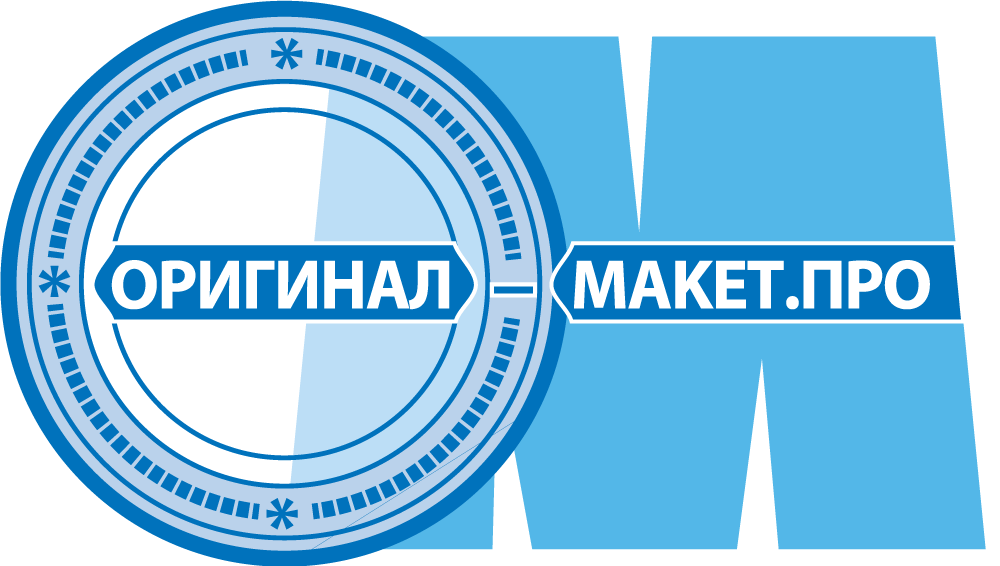 